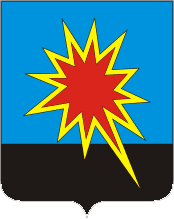 КЕМЕРОВСКАЯ ОБЛАСТЬКАЛТАНСКИЙ ГОРОДСКОЙ ОКРУГАДМИНИСТРАЦИЯ КАЛТАНСКОГО ГОРОДСКОГО ОКРУГАПОСТАНОВЛЕНИЕОт 22.03.2019          №80-пОб утверждении отчета «Об исполнении муниципальной программы «Профилактика правонарушений и борьба с преступностью в Калтанском городском округе » на 2014-2020 годы» за 2018 годНа основании решения коллегии администрации Калтанского городского округа от  05.03.2019 №14-рк «Об утверждение отчета «Профилактика правонарушений и борьба с преступностью в Калтанском городском округе » на 2014-2020 годы» за 2018 год», в целях повышения эффективности и результативности деятельности администрации Калтанского городского округа:1. Утвердить отчет «Об исполнении муниципальной программы  «Профилактика правонарушений и борьба с преступностью в Калтанском городском округе » на 2014-2020 годы» за 2018 год.2. Начальнику отдела организационной и кадровой работы администрации Калтанского городского округа (Т.А. Верещагина) обеспечить размещение настоящее постановление на сайте администрации Калтанского городского округа.3. Директору МАУ «Пресс-центр г. Калтан» (Беспальчук В.Н.) опубликовать настоящее постановление в газете «Калтанский вестник».4. Настоящее постановления вступает в силу с момента официального опубликования.5. Контроль за исполнением настоящего постановления возложить на заместителя главы Калтанского городского округа по работе с правоохранительными органами и военно-мобилизационной подготовке  Майера В.В.Глава  Калтанского городского округа				                     	И.Ф. Голдинов			КОЛЛЕГИЯ АДМИНИСТРАЦИИКАЛТАНСКОГО ГОРОДСКОГО ОКРУГАРЕШЕНИЕОт 05.03.2019    № 14-ркОб утверждении отчета «Об исполнении муниципальной программы «Профилактика правонарушений и борьба с преступностью в Калтанском городском округе » на 2014-2020 годы» за 2018 годЗаслушав и обсудив информацию исполняющего обязанности заместителя главы Калтанского городского округа по работе с правоохранительными органами и военно-мобилизационной подготовке Жигульского А.А. «Об исполнении муниципальной программы «Профилактика правонарушений и борьба с преступностью в Калтанском городском округе на 2014-2020 годы» за 2018 год, в целях реализации мер по обеспечению безопасности граждан, повышению безопасности дорожного движения, борьбе с преступностью, профилактики правонарушений, противодействию терроризму:1. Одобрить отчет «Об исполнении муниципальной программы «Экономическое развитие и инновационная экономика Калтанского городского округа» на 2014-2020 годы» за 2018 годы и утвердить в установленном порядке.Председатель коллегии						И.Ф. ГолдиновСекретарь коллегии							Т.А. ВерещагинаУтвержденпостановлением администрацииКалтанского городского округаот  ___.___.2019г. № ___-пОтчет об исполнении муниципальной программы«Профилактика правонарушений и борьба с преступностью в Калтанском городском округе » на 2014-2020 годы» за 2018 годОсновными целями муниципальной программы являются:Обеспечение безопасности граждан.Сокращение масштабов незаконного потребления наркотических средств и психотропных веществ.Обеспечение высокого уровня безопасности дорожного движения.Сокращение количества лиц, погибших в результате дорожно-транспортных происшествий, и количества дорожно-транспортных происшествий с пострадавшими.Для достижения целей, поставленных программой, в 2018 году был обеспечен комплексный подход к реализации программных мероприятий.Мероприятия были направлены на реализацию поставленных программой целей и задач в рамках следующих направлений деятельности:Борьба с преступностью, профилактика правонарушений, противодействие терроризму.Повышение безопасности дорожного движения.Комплексные меры противодействия злоупотреблению наркотиками и их незаконному обороту.Профилактика правонарушений у несовершеннолетних граждан Калтанского городского округа.Программа исполняется в рамках четырех подпрограмм:-Борьба с преступностью, профилактика правонарушений, противодействие терроризму.-Повышение безопасности дорожного движения.-Комплексные меры противодействия злоупотреблению наркотиками и их незаконному обороту.-Профилактика безнадзорности и правонарушений среди несовершеннолетних граждан КГОВ целом за 2018 год зарегистрировано 522 преступлений, что на 14,7%  меньше, чем в 2017году (612).Уровень криминальной активности на 10 тысяч населения на территории оперативного обслуживания по итогам года сократился с  202, 2 до 173,9 условных  преступлений.Большой объём работы выполнен по обеспечению безопасности в общественных местах. К охране порядка всё больше привлекается гражданское население. Создана и функционирует народная дружина. Члены добровольной народной дружины (ДНД) оказывали содействие полиции в составе совместных патрульно-постовых нарядов, состоящих из 1-2 членов ДНД и сотрудников Отдела МВД России по г.Калтану. Совместными с ДНД патрульно-постовыми нарядами в 2018 году было задержано 139 лиц за совершение административных правонарушений, задержано 2 лица по подозрению в совершении преступлений.Сократилось количество преступлений, совершённых лицами,ранее совершавшими преступления (с 287 до 234), в том числе ранее судимыми (со 152 до 107). При снижении числа преступлений, совершённых лицами на территории города лицами, находящими в состоянии алкогольного опьянения (со 195 до 160), удельный вес от всех расследованных составил 47, 2 %, что выше среднеобластного показателя на 4 % (обл. 43,1%).Несмотря на снижение количества преступлений ,  совершённых на бытовой почве (с 41 до 34), доля тяжких и особо тяжких данной категории возросла с 12 до 14,7 % (5 фактов).Благодаря принимаемым мерам снижено количество преступлений совершённых в общественных местах на 21, 6 % (с 171 до 134 фактов), при этом произошло снижение количества уличных преступлений на 26,6 % (с 109 до 80 преступлений).За нарушения алкогольного законодательства, в том числе, за потребление (распитие) алкогольной продукции в общественных местах привлечено к ответственности 424 гражданина.В целях выявления незаконного оборота алкогольной продукции, спиртосодержащей жидкости, незаконного предпринимательства при реализации данной продукции проводились мероприятия по пресечению еёпродажи. В результате рейдов изъято алкогольной продукции в объёме 454 литра. Больше выявлено нарушений, предусмотренных ст. 14.16 КРФ об АП (с 12 до 13), но по ст.14.1 КРФ об АП снизилосьс44 до 26. Поставлено на учёт 7 преступлений по ст. 238, связанных с незаконным оборотом спиртосодержащей продукции.В  2018 году количество зарегистрированных преступлений, связанных с незаконным оборотом наркотических средств и психотропных веществ увеличилось на 22, 7 % (на 5 фактов) и составило 27, в том числе 12 сбытов. Раскрыто 16 эпизодов (2017 – 11).Работа по пресечению незаконного оборота оружияснижена на 31,3%.Самое пристальное внимание уделяется предупреждению преступлений, совершаемых как несовершеннолетними, так и в отношении них. Результатом работы по оздоровлению ситуации в данной сфере стало сокращение уголовно наказуемых деяний, совершённых несовершеннолетними, на 28 % (18 против 25), в том числе несовершеннолетними в группе лиц  на 10 % (9 против 10). Не допущен рост общественно опасных деяний, совершенных несовершеннолетними -18, как и в 2017 году. Одновременно количество несовершеннолетних, участвовавших в совершении общественно опасных деяний, сократилось с 26 до 18. В отношении несовершеннолетних совершено 17 преступлений (2017 – 18).Проведены мероприятия по обеспечению законности пребывания на территории городского округа иностранных граждан и ЛБГ. Проведено 327 мероприятий по выявлению фактов нарушения миграционного законодательства РФ. Проверено 327 объектов. Выявлено ИГ и ЛБГ , незаконно находящихся на территории городского округа – 3, из них привлечено к административной ответственности -3, в т.ч. в виде административного выдворения -1. Выявлено нарушений в сфере миграционного законодательства – 43. Выявлено 16 фактов фиктивной регистрации по ст.322 УК РФ, возбуждено 16 уголовных дел. Опубликовано и размещено в СМИ 4 материала по разъяснению миграционного законодательства. На территории городского округа осуществлён комплекс мероприятий, направленный на предупреждение аварийности на дорогах. Реализованы меры по контролю за работой автотранспортных предприятий и усилению контроля за содержанием улично-дорожной сети, технических средств организации дорожного движения.Не допущено роста ДТП, погибших -1человек.Ежеквартально на заседаниях комиссий рассматривается информация о выполняемых мероприятиях, реализуемых в сфере профилактики, всеми субъектами профилактики. Профилактические мероприятия по пожарной безопасности:в 2018 году проведено 60 проверок объектов различной формы собственности, предложено к устранению 116 нарушений требований пожарной безопасности, исполнено 97 нарушения требований пожарной безопасности по ранее выданным предписаниям. За нарушения требований нормативных документов в области пожарной безопасности привлечено  к административной ответственности всего 96 граждан, должностных и юридических лиц.Совместно с участковыми уполномоченными полиции, работниками администраций поселений, социальной защиты населения и представителями общественных организаций проведено 12профилактическое мероприятие в местах проживания социально неадаптированных лиц. ОНДПР г.Осинники и г.Калтан на территории Калтанского городского округа проведено 1543подворового обхода, проинструктировано о соблюдении мер пожарной безопасности 1159человека, проведено 5 сходов с гражданами  с присутствием на них 177 человека, также проведено 139 противопожарных инструктажа с персоналом объектов социальной защиты населения, здравоохранения иобразования, на которых присутствовало 1763 человека, проведено на объектах социальной защиты населения, здравоохранения и образования 153 практических тренировок по эвакуации людей при пожаре. В Калтанском городском округе за 12 месяцев 2018года проведено 13 рабочих совещания КЧС и ПБ по вопросам пожарной безопасности, проведено 82 выступления по противопожарной тематике на Калтанском телевидении, размещено 42 материала по противопожарной тематике на интернет –сайтах , опубликовано 70 материалов по противопожарной тематике в газете «Калтанский Вестник».Мероприятия по противодействию распространению экстремизма и терроризма:Межнациональных конфликтов не зарегистрировано. Негативной деятельности национальных диаспор, религиозных и иных общественных объединений не зарегистрировано.Проводится контроль за прибытием, проживанием и осуществлением трудовой деятельности иностранных граждан и лиц без гражданства на территории Калтанского городского округа.Реализованы мероприятия по укреплению межнациональных (межэтнических) отношений, а также направленных на противодействие экстремизму, среди которых: - классные часы:  «Экстремизм и терроризм: понятие и причина их возникновения»,  «Мы народы одной земли», «Мы живём в одной стране», «Использование сети Интернет в противоправных целях»- беседы на тему «Противодействие распространению экстремистской идеологии среди несовершеннолетних и молодёжи», «Экстремизм , его источники и последствия», «Экстремизм – проблема современности» , «Жить в мире с собой и другими», «Терроризм- как не стать его жертвой », «Осторожно террор!», посвященная международному дню борьбы с терроризмом-выставка одного события «Жертвы террора - дети» (Хроника Бесланской трагедии), выставка – предупреждение «Экстремизм- реалии нашего времени» - информационные часы «Будем жить в добре и мире»- радиогазета «День народного единства»- концертная программа, посвящённая Дню народного единства « Мы вместе!» -проведение родительских собраний на тему: « Профилактика экстремизма и межнациональное взаимодействие в детской среде»;- круглые столы «В патриотизме молодёжи - будущее России», «Молодёжь говорит – экстремизму нет!», «Терроризм и экстремизм – угроза современности», «Противостоять идеологии экстремизма и терроризма», «Распространение экстремизма среди молодёжи»    Заключён социально – значимый Проект «Путь к успеху» совместнойдеятельности МКУ «Центр социальной помощи семье и детям » Калтанского городского округа и Кондомского станичного  казачьего общества Кемеровского отдельского казачьего общества СВКО СКО.Проведены мероприятия:- по развитию, применительно к современным условиям, традиционного казачьего уклада жизни-по привитию традиционных казачьих морально-нравственных норм и ценностей подрастающему поколению- по воспитанию чувства патриотизма, верности Отечеству, готовности к вооружённой защите России и самопожертвованию ради своего народа. Проведены различные  спортивные мероприятия, направленные на патриотическое воспитание молодёжи. Данные спортивные соревнования являются объединяющими, так как способствуют укреплению межнациональных связей. Организаторы мероприятий придерживаются Олимпийского принципа: «Спорт без границ». В рамках профилактики экстремизма и неонацизма в молодёжной сфере в средствах массовой информации  выпускались  материалы печатного и эфирного характера и освещались уроки по безопасности в сети Интернет в образовательных учреждениях городского округа, а также статьи «Экстремизм – гроза миру». 	На территории Калтанского городского округа осуществляют деятельность два муниципальных средства массовой информации: - газета «Калтанский вестник», тираж 2500 экз., периодичность 1 раз в неделю;- телевидение «Проспект», вещание 4 раза в неделю с тремя повторами программы «Наши новости» За отчетный период в рамках освещения профилактических мероприятий по правонарушениямбыло выпущено 155 материалов печатного и 620 (с учетом повторов) эфирного характера.Среди освещаемых :- в  Калтанском городском округе участились случаи мошенничества с банковскими (зарплатными) картами. О ситуации в округе и мерах профилактики рассказал в своем интервью газете Калтанский вестник А.А. Шабалин, начальник отдела МВД России по г. Калтан о мерах профилактики мошенничества в КГО.- регулярно в городской газете и ТВ освещается сводка ГИБДД о происшествиях и нарушениях на дорогах округа. Опубликованы материалы по пропаганде ПДД среди детей и подростков. -еженедельно в СМИ проходит хроника происшествий (кражи, грабежи, убийства и самоубийства) в КГО по материалам начальника штаба МВД по г. Калтану Воробьевой Ю.В.- в СМИ ведется регулярное информирование населения по  вопросам хранения оружия и о ходе операции по  добровольной сдаче незаконного арсенала «Оружие».-в связи с участившимися в области случаями преграждения автовладельцами специализированным службам (МЧС, скорая помощь, полиция и т.д.) проезда во дворы домов, начальник ГАИ Киммель Ю.Ю. дал разъяснения поданной проблеме на ТВ «Проспект».	- в период приближения весны о призывной кампании и контрактной службе рассказывал Кожарский В.Е. военный комиссар, об отсрочке от армии -  	- опубликованы статьи прокурора г. Осинники В.В. Бубина по профилактике правонарушений подростками «Помещение несовершеннолетних в специальные учреждения закрытого типа», нарушениям трудового законодательства, порядке и условиях наложения ареста на имущество должников, неисполнению обязанностей по воспитанию несовершеннолетних, о новшествах в законодательстве и ужесточению мер наказания; статья «За отмывание ответите» по противодействию легализации доходов, полученных преступным путем. 	- начальник отдела надзорной деятельности КГО совместно со СМИ проводила рейды по соблюдению правил эксплуатации печей. В ходе мероприятия были выписаны предписания и проверено устранение предыдущих нарушений.	- материалы по нарушение правопорядка соседями, кражах велосипедов, продуктов из магазинов, соблюдению законодательства о запрете курения,  об изменениях в законодательстве о правах потребителей, о продаже алкоголя с использованием ККТ (контрольно-кассовая техника), мошенничестве с материнским капиталом, фактах кражи электроэнергии, запретах на рыбную ловлю и штрафах за несоблюдение законодательства. 	-рейды по долгам за ЖКУ, кредитам, алиментам. С интервью выступила А.Симонова, судебный пристав-исполнитель. Опубликовано интервью с Д.Т. Ткаченко, руководителем УФССП России по КО, главного судебного пристава КО о состоянии дел на территории области по взысканию алиментов.	- интервью с Г.В. Блохиной, инспектором направления по осуществлению административного надзора отдела МВД России по г. Калтану по вопросам контроля за людьми, освободившимися из тюрьмы.  	-приглашение о вступлении в ДНД.	-информация о фактах хищения на территории садовых обществ. 	-обращение Отдела МВД России по г. Калтану к жителям округа соблюдать бдительность при общении с лицами цыганской национальности, которые вели преступную деятельность на территории округа.	- к Международному дню борьбы с коорупцией материал прокурора г. Осинники В.В. Бубина «Злоупотребление, подкуп, взятки». По профилактике подростковой преступности регулярно выходят сюжеты и статьи с участием Н.И. Роговой , начальника ПДН Отдела МВД России по г.Калтану, О.А. Мальневой, старшим помощником прокурора г.Осинники, членов комиссии по делам несовершеннолетних.Выполнялись мероприятия по противодействия злоупотреблению наркотиками и их незаконному обороту.Проведено 4 заседания антинаркотической комиссии на которых, в том числе рассмотрены следующие вопросы:- роль средств массовой информации в системе противодействия злоупотреблению наркотическими средствами и незаконному обороту наркотиков на территории городского округа;- организация и проведение воспитательной работы в образовательных учреждениях по профилактике наркомании среди учащихся;- эпидемическая ситуация по ВИЧ-инфекции за 2017 год и 6 месяцев 2018 года. Итоги проводимой профессиональной работы среди различных групп населения;- о результатах работы по исполнению Распоряжения Администрации Кемеровской области от 04 мая  2017г. № 174 – р «О мерах по борьбе с организацией и содержанием притонов для потребления наркотических средств и психотропных веществ»;- о совершенствовании механизмов раннего выявления лиц, осуществляющих потребление наркотиков в немедицинских целях, в том числе на основе анализа опыта проведения социально-психологического тестирования учащихся учебных заведений на предмет потребления наркотических средств и психотропных веществ;- об организации работы по выявлению и уничтожению дикорастущих растений, используемых для незаконного изготовления наркотиков; - о результатах работы волонтерских объединений Калтанского городского округа в профилактике наркомании и пропаганде здорового образа жизни;- об эффективности принимаемых мер по выявлению и уничтожению дикорастущих наркосодержащих растений, используемых для незаконного изготовления наркотиков, в том числе в рамках межведомственной комплексной оперативно-профилактической операции «Мак»;- реализация мероприятий в образовательной среде Калтанского городского округа, направленных на профилактику потребления синтетических наркотиков среди детей, подростков и молодежи;       - об эффективности принимаемых мер по противодействию распространения новых видов наркотиков синтетического происхождения;- современные подходы в профилактике распространения наркомании, в том числе несовершеннолетних. Формирование у граждан здорового образа жизни и повышения уровня физкультурно-оздоровительной работы;- организация профилактической антинаркотической деятельности в образовательных учреждениях, в том числе индивидуальной работы с детьми «группы риска».Сотрудниками полиции с целью противодействия процессам наркотизации, осуществления работы в сфере антинаркотической профилактики, привлечения внимания администраций образовательных учреждений к проблеме распространения наркомании в молодёжной среде, получения информации о фактах распространения наркотиков были проведены антинаркотические мероприятия и акции. В проведении данных акций были задействованы сотрудники подразделений ПДН, УУП, УИИ, СО, ОУР, а также заинтересованные ведомства системы профилактики безнадзорности и правонарушений несовершеннолетних.В  образовательных учреждениях проведены:- родительские собрания на тему «Наркотики», «Здоровый образ жизни». - тренинги для родителей на тему : «Как воспитать уверенного в себе ребёнка»       - консультации для родителей и классных руководителей на тему «Как помочь ребёнку , если он попал в беду»     УУП на постоянной основе проводятся разъяснительные беседы с населением о вреде потребления наркотических и психотропных веществ, а также об уголовной и административной ответственности за их приобретение, хранение и сбыт.Систематически проводится анализ оперативной обстановки в части совершения преступлений, связанных с незаконным оборотом наркотиков, выявляются районы городского округа, наиболее поражённые наркопреступностью.      С целью выявления, пресечения и раскрытия преступлений по линии  оборота наркотических средств и ядовитых веществ, а также выявления лиц, подозреваемых в совершении данного вида преступлений, в течении 2018 года с участием всех служб и подразделений Отдела полиции проводились оперативно-розыскные операции «Сбытчик».За 2018 год сотрудниками полиции Отдела МВД России по г. Калтану в рамках противодействия употребления наркотиков и их незаконному обороту выявлено 10 административных правонарушений, в т.ч.:- за незаконное хранение наркотических средств – 2 (по ст.6.8 КРФ об АП)       - за потребление   наркотических средств или психотропных веществ без назначения врача  - 8 (по ст.6.9 КРФ об АП). Вопрос о работе по выявлению и уничтожению незаконных посевов и очагов дикорастущих наркосодержащих растений рассматриваются на рабочих  совещаниях и заседаниях антинаркотической комиссии Калтанского городского округа.   Разработаны дополнительные мероприятия по своевременному выявлению очагов произрастания растений, содержащих наркотические средства. Определены ответственные лица за выявление и уничтожение   наркосодержащих растений. На территории городского округа было выявлено 8 очагов дикорастущей конопли, которая произрастала на частных земельных участках, физическим лицам были выписаны предписания по уничтожению наркосодержащих растений на их дворовых участках.  6 предписаний исполнены в срок, на двух граждан составлены административные протоколы по ст. 10.5. КРФ об АП.Работа по данному направлению проводится постоянно и находится на контроле    антинаркотической комиссии Калтанского городского округа.Организована работа по выполнению  распоряжения коллегии Администрации Кемеровской области № 174 – р «О мерах по борьбе с организацией и содержанием притонов для потребления наркотических средств и психотропных веществ». На заседании городской антинаркотической комиссии рассматривался  вопрос о выполнении мероприятий по борьбе с организацией и содержанием притонов на территории Калтанского городского округа. В течении 2018 года фактов содержания притонов  для потребления наркотических средств и психотропных веществ на территории городского округа выявлено не было.Работа по данному направлению продолжается.  Образовательными учреждениями в соответствии с планами работы по профилактике правонарушений несовершеннолетними, планами советов профилактики, алгоритмами взаимодействия с органами системы профилактики , направленными на ранее выявление обучающихся с признаками употребления наркотических и /или психотропных веществ, были разработаны и утверждены мероприятия , направленные на предупреждение развития пагубных привычек у обучающихся , на пропаганду здорового образа жизни среди молодого поколения.  Ведение информационно-образовательной работы: организация семинаров, «круглых столов», внедрение обучающих программ, тренингов по вопросам профилактики употребления ПАВ, формирования здорового образа жизни.Среди проводимых  профилактических  мероприятий :- кинолектории –просмотр видеофильмов о вреде алкоголя, курения, токсических и наркотических веществ; - выставка-здоровье «Новое поколение выбирает здоровье»; - час информации, посвященный профилактике наркомании «Путеводитель по взрослой жизни» ;- мультимедийная слайд-презентация + час интересных сообщений «Вредные привычки»;- выставка-событие, посвященная Всемирному дню борьбы со СПИДом «Быть здоровым модно и престижно»;-  познавательная программа на тему наркомании и алкоголизма;- беседы о правонарушениях, совершенных наркозависимыми людьми;- тематические встречи с наркологом и врачом-эпидемиологоми другие мероприятия, в том числе проведено 168 спортивно-массовых мероприятий. Дети, склонные к совершению противоправных действий, в том числе употребление ПАВ и алкоголя, вовлечены вмероприятия, направленные на решение следующих задач: формирование у подростков нравственных качеств, представлений об общечеловеческих ценностях, здоровом образе жизни; обучение навыкам социально-поддерживающего и развивающего поведения во взаимоотношениях между подростками. Проводится вовлечение подростков «группы риска» в коллективные трудовые и творческие дела, социальные проекты и флешмобы, кружки, культурные и спортивно-массовые мероприятия.В образовательных организациях профилактическая работа проводится в трех направления: профилактика в период летнего отдыха; акции, программы; мониторинг раннего выявления наркотизации и алкоголизации.В летний период на базе школьных летних оздоровительных  и трудовых лагерей ежегодно проводится единая антинаркотическая акция «Летний лагерь – территория здоровья».В рамках акции с 01.06. по 31.08. 2018 года было охвачено профилактическими мероприятиями 1468 детей и подростков, проведено 101 профилактическое мероприятие (лекции, спортивные соревнования и праздники, круглые столы, творческие мероприятия, тренинги). Для работы с детьми и подростками приглашались инспекторы ПДН ОМВД России по г. Калтану,  представители русской православной церкви, представители здравоохранения.  Были затронуты вопросы организации свободного времени в летний период, обязанности детей с точки зрения моральных норм и правил.Акции. С 7 по 14 сентября 2018 года в общеобразовательных организациях Калтанского городского округа прошли мероприятия в рамках комплексной оперативно-профилактической операции «Дети России».Состоялись встречи учащихся с врачом наркологом МУЗ ЦГБ КГО, медицинскими работниками образовательных организаций, прошли тематические классные часы, спортивные мероприятия.Областная антинаркотическая акция «Классный час»проводится ежегодно в период  с сентября по октябрь в образовательных организациях. В рамках акции, с обучающимися проводятся тематические лекции на  тему здорового образа жизни и опасности употребления наркотических веществ. Областная антинаркотическая акция «Призывник» проводится ежегодно с апреля по июнь и с октября по декабрь. В акции принимает участие около 2202 учащихся.  В рамках акции в 2018 году проведены лекции, беседы - 119, тематические круглые столы - 6, спортивные мероприятия – 21, военно-патриотические мероприятия - 15, творческие мероприятия – 18. В рамках акции прошли муниципальные соревнования  «День Призывника»,  в которых приняли участие 81 учащихся старших классов. Волонтерская профилактическая деятельность. В образовательных организациях Калтанского городского округа действуют волонтерские антинаркотические отряды.Программы первичной профилактики, реализуемые в ОО:МБОУ «СОШ № 1» – программа первичной профилактики «Живи и будь счастлив»;МАОУ «СОШ № 2» – подпрограмма по формированию культуры здорового и безопасного образа жизни «Спорт. Здоровье. Успех». МБОУ «ООШ № 18» – программа по антинаркотической профилактике «Будущее в твоих руках»;МБОУ «ООШ  № 29» – программа профилактики употребления ПАВ «Кто, если не мы!»; комплексно-целевая программа «Здоровье» по формированию здоровьесберегающейздоровьеформирующей среды.МБОУ «СОШ № 30» – комплексная здоровьесберегающая программа «Здоровы мы – здоровая Россия». Ежегодный мониторинг наркоситуации проводится в рамках мероприятий по раннему выявлению незаконного потребления наркотических средств и психотропных веществ обучающимися в общеобразовательных организациях, задачи которого:выявить психологические риски развития наркозависимости у детей и подростков и отследить их динамику в условиях конкретной образовательной среды; выявить психолого-педагогические условия и факторы образовательной среды (ресурсы и риски), значимые в профилактическом отношении;проанализировать и сравнить отдельные параметры наркоситуации в общеобразовательном пространстве различных образовательных организаций Калтанского городского округа.В мониторинге принимают участие 100% общеобразовательных организаций.  Мониторируемые параметры:информированность подростков в вопросах наркопрофилактики;отношение подростков к различным аспектам проблемы употребления ПАВ и наркотиков;социальные факторы риска вовлечения в наркотизацию и употребление ПАВ;психологические факторы риска вовлечения подростков в наркотизацию (степень и характер риска аддиктивного поведения);психологические факторы риска возникновения зависимости у младших школьников (дефициты личностного развития).Психологическое тестирование носит анонимный характер, но по итогам мониторинга классные руководители информируются о  наличии и количестве учащихся группы риска, получают рекомендации по коррекционной работе с учащимися. Руководителям школ рекомендовано информирование родителей о результатах мониторинга с рекомендациями прохождения их детьми медицинского тестирования  на предмет употребление наркотических средств.   С воспитанниками отделения социальной реабилитации проведены следующие мероприятия: Диагностика склонностей к отклоняющемуся поведению младших школьников и подростков;Воспитательный час «Детская наркомания – современная ситуация»;Анкетирование «Ты и наркотики»;Дискуссия «Когда твоя жизнь в опасности»;Беседы «В плену иллюзий», «Нет – вредным зависимостям!», «Осторожно, наркотики!»; «Враги организма», «Наркотики – белая смерть», «Человек – алкоголь – наркотики»;Дни здоровья (спортивные мероприятия, пропаганда здорового образа жизни); Воспитательный час «Нехорошие привычки».просмотр документального фильма «Мы выбираем здоровье», распространение памяток среди несовершеннолетних  «Осторожно – наркотики!», буклетов «Пристрастие, уносящее жизнь»;Организована акция: «Нет наркотикам!» (распространены листовки «Недетские проблемы…»);В подростковых объединениях и кружках МКУ СРЦН с детьми, воспитывающимися в социально опасных семьях и семьях «группы риска», проведены мероприятия:Урок – взаимообучение «Курение, алкоголь, наркотики – добровольное безумие»;Познавательные занятие «Здоровье – сила жизни».презентация «Здоровый образ жизни»;агитационный марафон «Жизнь без наркотиков».цикл бесед, направленных на профилактику употребления психоактивных веществ, других форм асоциального поведения «Берегите здоровье!», «Подумай о будущем!», «Разреши себе жить…»;В МКУ СРЦН  организована работа с несовершеннолетними, зарегистрированными по адресам, связанным  с совершением преступлений в сфере незаконного оборота наркотиков: устанавливается контакт с детьми и их родителями, проводятся профилактические беседы о вредных привычках, социальный патронаж, взаимодействие с органами внутренних дел с целью контроля за семьями «группы риска», межведомственные рейды. Профилактические мероприятия направлены на:- снижение спроса и распространенности наркотиков среди детей и молодежи и их вовлечения  в кружковую и трудовую деятельность, занятия спортом;- снижение заболеваемости наркоманией, токсикоманией и алкоголизмом;- снижение медико-социальных последствий злоупотребления психоактивными  веществами;- формирование у детей и молодежи положительного отношения и устойчивой потребности к ведению здорового образа жизни;- воспитание социально-компетентных и социально-ответственных граждан.В образовательных учреждениях Калтанского городского округа действуют волонтерские антинаркотические отряды:  МБОУ «СОШ № 30» -   волонтерский отряд профилактической деятельности «Поколение NEXT»   МАОУ «СОШ № 2»- волонтерский отряд «Бумеранг»    МБОУ «ООШ № 18» - волонтерский отряд «Импульс»    МБОУ «СОШ № 1» - волонтерский отряд «Сибиряк»    МБОУ «ООШ № 29» - волонтерский отряд «Республика «Радужная»    МБОУ  ДО ДДТ - волонтерский отряд «На пути к совершенствованию»В 2018 году утвержден план мероприятий антинаркотической направленности на 2018/2019 учебный год к Программе по профилактике безнадзорности и правонарушений среди несовершеннолетних образовательных организаций Калтанского городского округа на2018 – 2020 годы. Деятельность волонтерских отрядов реализовывалась в двух направлениях: акции, социально-значимые проекты, профильные смены.За отчетный период волонтерскими отрядами проведено 3 муниципальные профилактические акции, в каждой из которых приняли участие 145 членов волонтерских антинаркотических отрядов. Реализовано 4 всероссийские профилактические акции. Так, в рамках всероссийской комплексной опративно- профилактической операции «Дети России» членами волонтерского отряда МБОУ «ООШ № 29» «Республика «Радужная» был проведен флешмоб «На зарядку становись».   В летний период на базе МБОУ ДО «Дом детского творчества» в рамках социально значимого проекта «На пути к совершенству» волонтерами одноименного отряда проведен цикл занятий , мастер-классов для детей, состоящих на учете в отделе по делам несовершеннолетних и школьных советов профилактики . Проект направлен на вовлечение детей «группы риска» в интересные занятия по различным направлениям деятельности.На базе детского дома творчества реализуется муниципальный проект «Школьное самоуправление» с проведением базовых семинаров и тренингов по обучению волонтеров . Так , за указанный период было проведено 3 семинара для учащихся, желающих стать волонтерами.    4 августа 2018 года на базе МБОУ ДО «Дома детского творчества» состоялся танцевальный марафон «Яркое лето» для детей, состоящих   на учете в отделе по делам несовершеннолетних и школьных советов профилактики . в рамках мастер-класса были организованы музыкально-танцевальные игры, марафон продлился до 1 сентября 2018 года.Волонтерский отряд профилактической деятельности МБОУ «СОШ № 30» традиционно принял участие в профильной смене областного подростково-молодежного движения «Альфа Кузбасса».  В рамках формирования здорового образа жизни учащихся с 26 по 28 июня 2018 года на турбазе «Осман» состоялась профильная спортивно-оздоровительная смена для учащихся 6-8 классов МБОУ «СОШ № 1» с участием членов волонтерского отряда «Сибиряк». В наркологическом кабинете ГБУЗ КО «Калтанская психиатрическая больница» состоит на учете с диагнозом наркомания  53 человека (2017 год – 86), из них: мужчин - 44 чел.,  женщин – 9 чел., несовершеннолетних – 0.  В возрасте от 20-35лет – 24 человека.Стационарная наркологическая помощь оказывается в наркологическом отделении, рассчитанном на 25 коек, обслуживает население юга Кузбасса (гг. Междуреченск, Мыски, Таштагол, Осинники, Калтан с прилегающими посёлками).Кроме того в этом отделении обслуживаются юноши по линии ГВК из всех перечисленных городов.  Пролечено стационарно с алкоголизмом 121 чел, с наркоманиями 1, с токсикоманиями -1 чел.    С реабилитационными центрами наркологический кабинет не работает, в них больные поступают самостоятельно по личной инициативе.Психологическая помощь больным наркоманиями и алкоголизмом  оказывается психологом. Виды психологической помощи: психологическое консультирование, патопсихологические исследования, психо- коррекция.  За  2018 г. помощь получили 21 человек.Психотерапевтическая помощь оказывается  в наркологическом отделение  врачом-психотерапевтом.В больнице работает телефон доверия для оказания помощи лицам, оказавшимся в сложной ситуации. Помощь оказывает врач-психотерапевт , помощь получили – 21 человек. Проводится санпросвет. работа, читаются лекции для детей и подростков, обучающихся в общеобразовательных учреждениях всех видов и типов, содержащихся в спец.училище.     Врач –нарколог поддерживает связь с руководителями и педагогами общеобразовательных школ, техникума, с родителями и опекунами несовершеннолетних состоящих на учете и находящихся в группе риска.В рамках освещения профилактических мероприятий по наркоманиина территории округа за 2018 год было выпущено 21 материалов печатного и 60 (с учетом повторов) материалов эфирного характера. Основными темами для освещения являлись: -«родительские уроки» в школах округа, направленные на разъяснительную работу среди родителей, как уберечь детей от наркотической зависимости;- встреча учащихся Калтанского многопрофильного техникума  с врачом-эпидемиологом Н. Бурмистровой по теме «Молодежь против наркотиков»;- проект «Доброго здоровья» по профилактике наркомании;- всероссийская антинаркотическая акция «Сообщи, где торгуют смертью»;- об уничтожении дикорастущей конопли;- статья прокурора г. Осинники В.В. Бубина «Уничтожить в любом случае» по выявлению дикорастущих наркосодержащих растений и ответственности за собственников земельных участков. Где они будут обнаружены;- интервью начальника Отдела МВД России по г.КалтануА.А.Шабалина о результатах работы по операции «Мак»;- информация о блокировке сайтов, рекламирующих наркотики;- уроки здоровья в образовательных организациях, посвящённые теме профилактики наркомании;- опросы населения на тему по профилактике наркомании среди молодёжи;- в рубрике «Гость» программы «Наши новости» выступил главный врач психиатрической больницы И.А. Костерин по ситуации с наркозависимыми на территории Калтанского городского округа;- муниципальный интерактивный форум «Здоровьесберегающая деятельность в образовательных учреждениях»-мероприятия , посвящённые Международному дню борьбы с наркоманией и наркобизнесом-репортаж о молодёжных акциях против наркотиков- опросы населения на тему по профилактике наркомании среди молодёжи - основной этап оперативно-профилактического мероприятия «Притон»  -  периодически в эфире ТВ «Проспект» проходят социальные ролики по профилактики наркозависимости, в том числе содержащие номера телефонов доверия, по которым можно обратиться за помощью;- о работе по выявлению и уничтожению незаконных посевов и очагов дикорастущих наркосодержащих растений  - освещение в СМИ работы волонтерских  отрядов. На ТВ «Проспект» вышел сюжет о школе актива, в рамках которой молодые активисты Калтана создавали социальные проекты. Исполнение программных мероприятийЦелевые индикаторы программы№п\пНаименованиепрограммных мероприятийСрокиисполненияПланПланУточненныйпланУточненныйпланФактическиерасходыФактическиерасходы%исполнения%исполненияПричиныотклоненияПричиныотклонения1234455668899Направление деятельностиНаправление деятельностиНаправление деятельностиНаправление деятельностиНаправление деятельностиНаправление деятельностиНаправление деятельностиНаправление деятельностиНаправление деятельностиНаправление деятельностиНаправление деятельностиНаправление деятельностиНаправление деятельности«Повышение безопасности дорожного движения»«Повышение безопасности дорожного движения»«Повышение безопасности дорожного движения»«Повышение безопасности дорожного движения»«Повышение безопасности дорожного движения»«Повышение безопасности дорожного движения»«Повышение безопасности дорожного движения»«Повышение безопасности дорожного движения»«Повышение безопасности дорожного движения»«Повышение безопасности дорожного движения»«Повышение безопасности дорожного движения»«Повышение безопасности дорожного движения»«Повышение безопасности дорожного движения»1Повышение безопасности дорожного движения2018--1404,91404,91404,91404,91.1Поставка дорожных знаков2018--330,0330,0330,0330,01.2Нанесение дорожной разметки2018--859,7859,7859,7859,71.3Приобретение проблесковых фонарей2018--23,223,223,223,21.4Приобретение лазерного измерителя2018--192,0192,0192,0192,0Направление деятельности «Борьба с преступностью, профилактика правонарушений, противодействие терроризму»Направление деятельности «Борьба с преступностью, профилактика правонарушений, противодействие терроризму»Направление деятельности «Борьба с преступностью, профилактика правонарушений, противодействие терроризму»Направление деятельности «Борьба с преступностью, профилактика правонарушений, противодействие терроризму»Направление деятельности «Борьба с преступностью, профилактика правонарушений, противодействие терроризму»Направление деятельности «Борьба с преступностью, профилактика правонарушений, противодействие терроризму»Направление деятельности «Борьба с преступностью, профилактика правонарушений, противодействие терроризму»Направление деятельности «Борьба с преступностью, профилактика правонарушений, противодействие терроризму»Направление деятельности «Борьба с преступностью, профилактика правонарушений, противодействие терроризму»Направление деятельности «Борьба с преступностью, профилактика правонарушений, противодействие терроризму»Направление деятельности «Борьба с преступностью, профилактика правонарушений, противодействие терроризму»Направление деятельности «Борьба с преступностью, профилактика правонарушений, противодействие терроризму»Направление деятельности «Борьба с преступностью, профилактика правонарушений, противодействие терроризму»2015823,2820,8820,71002Борьба с преступностью, профилактика правонарушений, противодействие терроризму2018201810431,110431,112272,112272,112127,212127,22.1Обеспечение деятельности народной дружины и стимулирование членов народной дружины20182018100,0100,00,00,00,00,02.1Обслуживание, подключение средств ОПС, КТС20181534,21534,21534,22044,31966,61966,62.2Оказание услуг лицензированным частным охранным предприятием по охране зданий20187608,77608,77608,78222,78155,68155,62.3Услуги тревожной кнопки2018241,0241,0241,0258,8258,7258,72.4Услуги физической охраны по охране здания2018429,5429,5429,5424,9424,9424,92.5Услуги охраны ПЦН20180,00,00,0735,0735,0735,02.6Услуги по охране объекта по адресу г. Калтан, п. Малиновка, ул. Советская.89 (пожарный пост)2018508,1508,1508,1508,1508,1508,12.7Приобретение видеокамер уличных20180,00,00,027,627,627,62.8Приобретение оборудования для системы видеонаблюдения20180,00,00,025,625,625,62.9Техническое обслуживание системы охранной сигнализации20189,69,69,614,414,414,42.10План эвакуации20180,00,00,010,710,710,7Всего по программе201810431,110431,110431,113677,013532,113532,1Наименованиепрограммных мероприятийСрокиисполненияНаименованиепоказателяЕд.изм.Значение целевого показателяЗначение целевого показателяЗначение целевого показателяНаименованиепрограммных мероприятийСрокиисполненияНаименованиепоказателяЕд.изм.ПланФактПримечание1234567«Борьба с преступностью, профилактика правонарушений, противодействие терроризму в Калтанском городском округе»2018 годЧисло зарегистрированных преступленийшт.530522Число совершенных и зарегистрированных  преступлений сократилось на 8«Борьба с преступностью, профилактика правонарушений, противодействие терроризму в Калтанском городском округе»2018 годДоля преступлений, совершённых несовершеннолетними или при их соучастии, в общем числе зарегистрированных преступлений%8,15,3Доля преступлений, совершенных несовершеннолетними ниже установленного индикатора на 2, 8 %«Борьба с преступностью, профилактика правонарушений, противодействие терроризму в Калтанском городском округе»2018 годДоля преступлений, совершённых ранее судимыми в общем числе зарегистрированных преступлений%36,832Снижена доля преступлений, совершённых ранее судимыми на 33,2%«Борьба с преступностью, профилактика правонарушений, противодействие терроризму в Калтанском городском округе»2018 годДоля преступлений, совершённых лицами в нетрезвом состоянии, в общем числе зарегистрированных преступлений%18,047,2Увеличилась доля преступлений, совершённых лицами в нетрезвом состоянии (среднеобластной 43,1%)«Повышение безопасности дорожного движения»2018 годСокращение количества мест концентрации дорожно-транспортных происшествийед.00«Повышение безопасности дорожного движения»2018 годСнижение транспортного риска (доля лиц, погибших в результате ДТП, на 10 тыс. зарегистрированных средств)%3,01,0Снижен транспортный риск на 33,3%«Повышение безопасности дорожного движения»2018Снижение социального риска (доля лиц, погибших в результате ДТП, на 100 тыс. населения)ед.4,43,24Показатель ниже целевого  показателя на 73,6%«Повышение безопасности дорожного движения»2018Снижение тяжести последствий от ДТП (доля лиц, погибших в результате ДТП, на 100 пострадавших)ед.9,53,7Показатель ниже целевого  показателя на38,9%«Повышение безопасности дорожного движения»2018Сокращение доли ДТП по вине водителей, стаж управления транспортным средством которых превышает 3 года, на 10 тыс. транспортных средствед.2,9«Повышение безопасности дорожного движения»2018Сокращение количества детей, погибших в результате ДТПед.00«Повышение безопасности дорожного движения»2018Сокращение доли ДТП с пострадавшими на 10 тыс. транспортных средствед.49,6Комплексные меры противодействия злоупотреблению наркотикам и их незаконному обороту2018Число больных наркоманией, состоящих на учете на конец отчетного годачел.11853Снижение на 65 чел.Комплексные меры противодействия злоупотреблению наркотикам и их незаконному обороту2018Число больных, впервые взятых на учет с диагнозом наркомания, на конец отчетного годачел.54Снижено на 1чел.Комплексные меры противодействия злоупотреблению наркотикам и их незаконному обороту2018Количество зарегистрированных вызовов скорой помощи по фактам острого отравления наркотиками на конец отчетного годаед.1311Снижение на 2 фактаКомплексные меры противодействия злоупотреблению наркотикам и их незаконному обороту2018Количество летальных исходов во время оказания медицинской помощи при передозировке наркотикамиед.00Комплексные меры противодействия злоупотреблению наркотикам и их незаконному обороту2018Количество смертельных отравлений наркотиками на конец годаед.12Увеличение на 1 факт